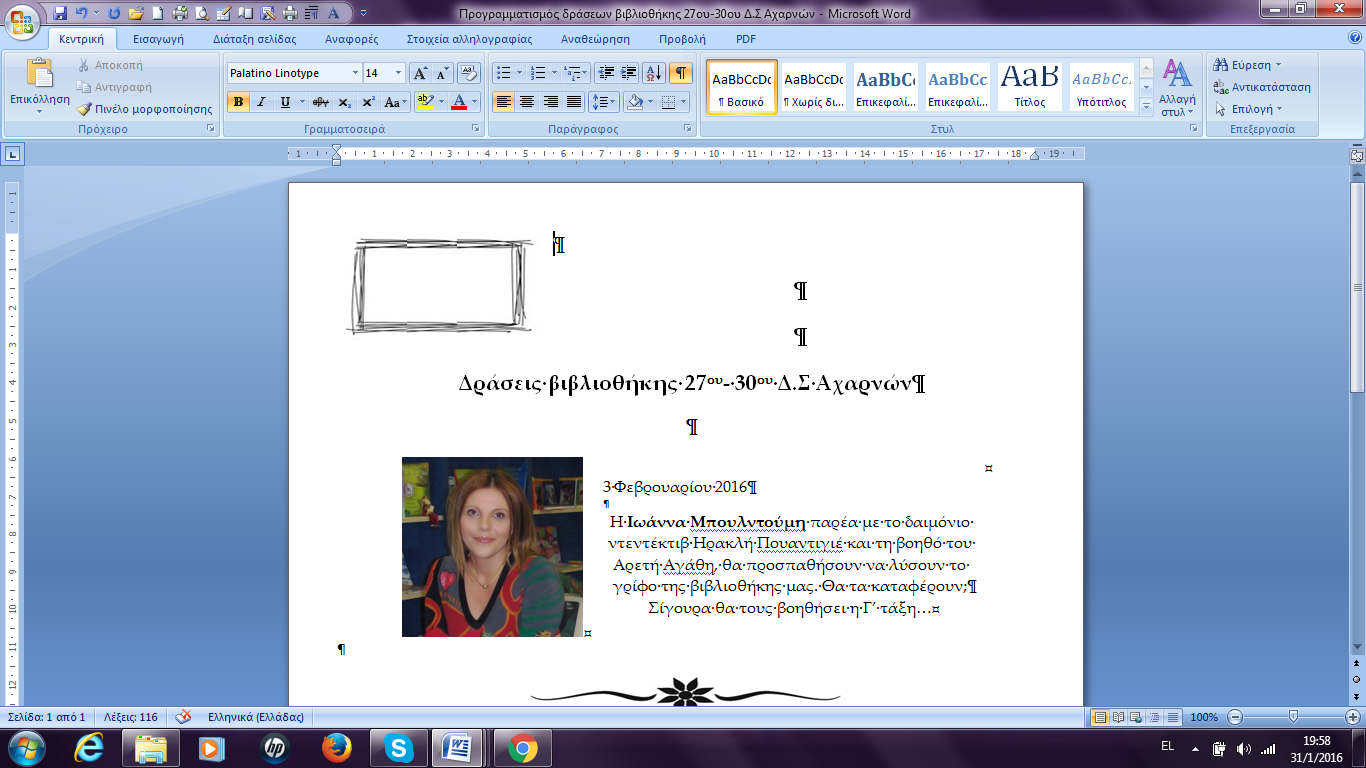 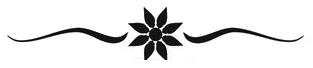 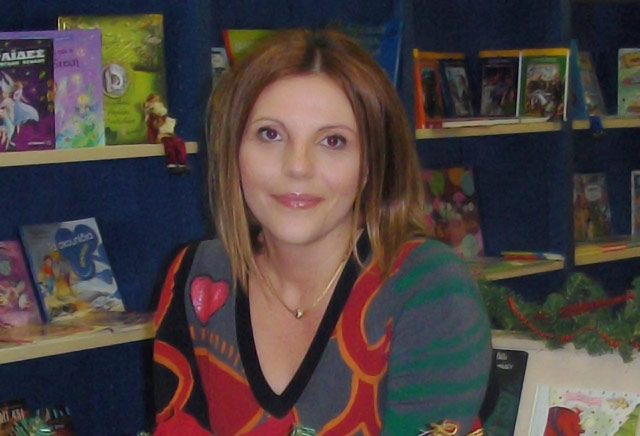 3 Φεβρουαρίου 2016Η Ιωάννα Μπουλντούμη παρέα με το δαιμόνιο ντεντέκτιβ Ηρακλή Πουαντιγιέ και τη βοηθό του Αρετή Αγάθη, θα προσπαθήσουν να λύσουν το γρίφο της βιβλιοθήκης μας. Θα τα καταφέρουν;Σίγουρα θα τους βοηθήσει η Γ’ τάξη…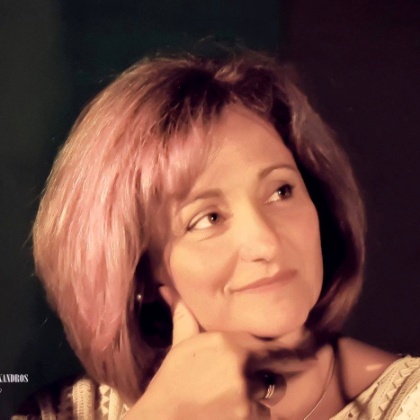 4 Μαρτίου 2016
Η Αναστασία Ευσταθίου θα μας φέρει από την Ακράτα το καλύτερο μελάνι της Σουπιάς και μαζί με τη Β΄ τάξη θα γράψει την πιο ωραία ιστορία της βιβλιοθήκης μας!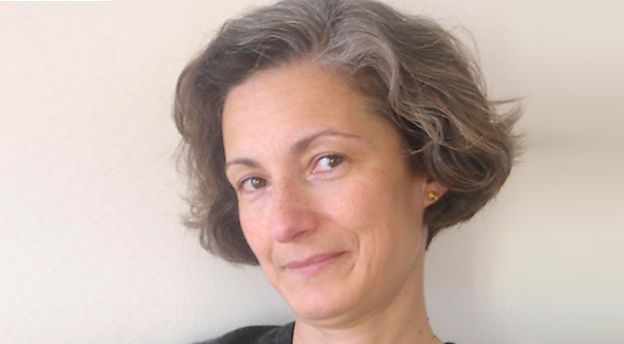 18 Μαΐου 2016Η Μαρία Αγγελίδου έγραψε τις «Ιστορίες που τις είπε ο πόλεμος, ο δρόμος, η αγορά, η πέτρα κ.α» αλλά εμείς (η Δ’ και Ε’ τάξη) την περιμένουμε στη βιβλιοθήκη μας για να μας τις πει η ίδια!